Проект рішення виконавчого комітету 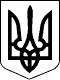 Розробник - відділ з питаньрадиНачальник  – . 3-50-70УКРАЇНАЖИТОМИРСЬКА ОБЛАСТЬНОВОГРАД-ВОЛИНСЬКА МІСЬКА РАДАВИКОНАВЧИЙ КОМІТЕТРІШЕННЯвід    14.12.2016   № 304Про   міську       радуз    питань    протидії туберкульозу        таВІЛ-інфекції/СНІДУКеруючись підпунктами 1,8 пункту а, підпунктом 1 пункту б статті 32 Закону України «Про місцеве самоврядування в Україні», з метою забезпечення і координації зусиль відповідних органів виконавчої влади, органів місцевого самоврядування, громадських організацій для протидії туберкульозу та ВІЛ-інфекції/СНІДУ та у зв’язку з кадровими змінами, виконавчий комітет міської радиВИРІШИВ:Затвердити новий склад міської ради з питань протидії туберкульозу та ВІЛ-інфекції/СНІДУ (додається).     2. Рішення виконавчого комітету від 25.03.15 №78 «Про внесення змін у додаток 1 до рішення виконавчого комітету міської ради від 12.11.08 №420 «Про міську раду з питань протидії туберкульозу та ВІЛ-інфекції/СНІДУ» визнати таким, що втратило чинність.3. Контроль за виконанням цього рішення покласти на заступника міського голови Шутову Л.В.Міський голова                                                                               В.Л. Весельський                                                                   Додаток                                                                                               до рішення виконавчого                                                                                          комітету міської ради                                                                                          від  14.12.2016  № 304Склад міської ради з питань протидії туберкульозу та ВІЛ-інфекції/СНІДУШутова Лариса ВалентинівнаДутчак Любомир РомановичЛапинськаАнтоніна Андріївна- заступник міського голови, голова ради; - начальник відділу з питань охорони здоров’я міської ради, заступник голови ради;- директор міського центру   соціальних служб   для   сім`ї,   дітей    та      молоді, секретар    ради.Члени комісії:Акентьєва Ольга ОлегівнаБорис Василь МиколайовичБорис Наталія ПетрівнаБусленко Ксенія АдамівнаБучинська Тетяна МефодіївнаВащук Тетяна ВолодимирівнаВошко Інна ВасилівнаДідик Ірина МиколаївнаІваненкоВалентина Володимирівна-міськрайонний фтизіатр Новоград-Волинського міськрайонного територіального медичного об’єднання;- головний лікар Новоград-Волинського міськрайонного територіального медичного об’єднання;- начальник управління  у справах сім`ї, молоді, фізичної культури та спорту міської ради; -завідуюча наркологічного диспансеру Новоград-Волинського міськрайонного територіального медичного об’єднання;- начальник служби у справах дітей міської ради;- начальник управління освіти і науки міської ради;- головний лікар Комунального закладу «Центр первинної медико-санітарної допомоги м. Новограда-Волинського»;-лікар-інфекціоніст Новоград-Волинського міськрайонного територіального медичного об’єднання;-начальник відділу бюджетних видатків фінансового управління міської ради;Іванов Андрій ВалерійовичКаменчук Ігор Олександрович Капустинський Андрій ПавловичКоваль Олександр СергійовичЛевицька Марія ЯрославівнаНагорна Наталія ВолодимирівнаСербін Віктор АндрійовичСолодовникОлена Володимирівна-представник Всеукраїнського благодійного фонду «Оазис життя» (за згодою);-начальник Новоград-Волинського міськрайонного відділу кримінально-виконавчої інспекції Управління Державної пенітенціарної служби  України в Житомирській області (за згодою);- в.о. начальника відділення дільничих інспекторів Новоград-Волинського відділу поліції Головного управління Національної поліції України в Житомирській області (за згодою);-в.о. начальника управління Держпродспоживслужби у Новоград-Волинському районі - заступник начальника – начальник відділу безпечності харчових продуктів та ветеринарії (за згодою);-начальник відділу інформації та зв’язків з громадськістю міської ради;-регіональний представник благодійної організації Всеукраїнська мережа людей, які живуть з ВІЛ-інфекцією в   м. Новоград-Волинський (за згодою);-директор Новоград-Волинського центру зайнятості (за згодою);-директор Комунального вищого навчального закладу «Новоград-Волинський медичний коледж» Житомирської обласної ради (за згодою).Керуючий справамивиконавчого комітету міської ради                                             Д.А. Ружицький